Vláda Slovenskej republiky(Návrh)UZNESENIE VLÁDY SLOVENSKEJ REPUBLIKYč. ...z ...k návrhu poslanca Národnej rady Slovenskej republiky Martina Fecka na vydanie zákona, ktorým sa mení a dopĺňa zákon Slovenskej národnej rady č. 369/1990 Zb. o obecnom zriadení v znení neskorších predpisov (tlač 927)VládanesúhlasíA.1.	s návrhom poslanca Národnej rady Slovenskej republiky Martina Fecka na vydanie zákona, ktorým sa mení a dopĺňa zákon Slovenskej národnej rady č. 369/1990 Zb. o obecnom zriadení v znení neskorších predpisov (tlač 927);B.  poveruje predsedu vlády        B.1. 	oznámiť stanovisko vlády predsedovi Národnej rady Slovenskej republiky. Vykoná:  predseda vládyNa vedomie : predseda Národnej rady Slovenskej republikyČíslo materiálu:Predkladateľ:minister vnútra 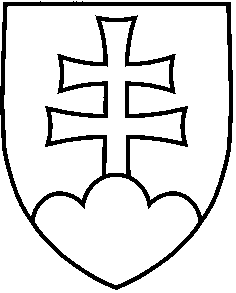 